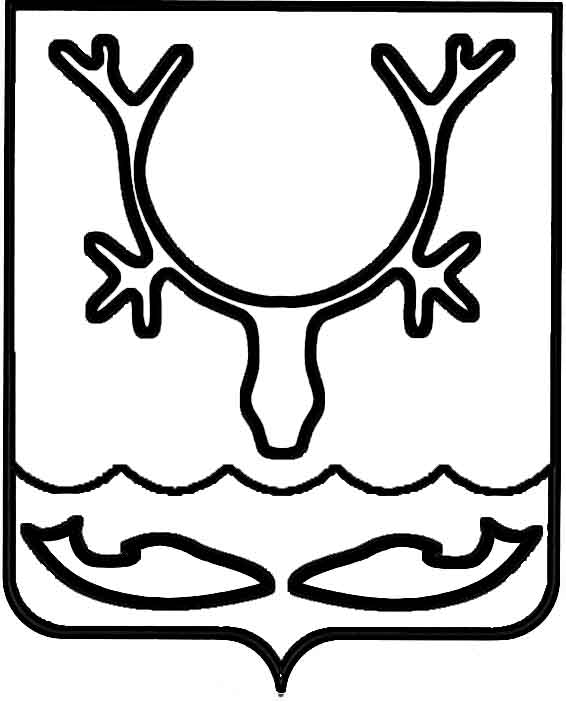 Администрация муниципального образования
"Городской округ "Город Нарьян-Мар"ПОСТАНОВЛЕНИЕО внесении изменения в постановление Администрации МО "Городской округ "Город Нарьян-Мар" от 15.05.2018 № 327 
"Об утверждении схемы размещения нестационарных торговых объектов 
на территории МО "Городской округ "Город Нарьян-Мар"В целях актуализации схемы размещения нестационарных торговых объектов 
на территории МО "Городской округ "Город Нарьян-Мар" и в соответствии 
с Федеральными законами от 06.10.2003 № 131-ФЗ "Об общих принципах организации местного самоуправления в Российской Федерации", от 28.12.2009 № 381-ФЗ 
"Об основах государственного регулирования торговой деятельности в Российской Федерации", приказом Управления по агропромышленному комплексу и ветеринарии Ненецкого автономного округа от 23.04.2012 № 11-од "Об утверждении Порядка разработки и утверждения органами местного самоуправления муниципальных образований Ненецкого автономного округа схемы размещения нестационарных торговых объектов на территории Ненецкого автономного округа", Администрация муниципального образования "Городской округ "Город Нарьян-Мар"П О С Т А Н О В Л Я Е Т:1. Внести изменение в постановление Администрации МО "Городской округ "Город Нарьян-Мар" от 15.05.2018 № 327 (в ред. от 06.08.2020 № 552) 
"Об утверждении схемы размещения нестационарных торговых объектов 
на территории МО "Городской округ "Город Нарьян-Мар", изложив Приложение 
в новой редакции согласно приложению к настоящему постановлению.2. Настоящее постановление вступает в силу после его официального опубликования.Приложениек постановлению Администрациимуниципального образования"Городской округ "Город Нарьян-Мар"от 22.10.2020 № 736"ПриложениеУтвержденапостановлением Администрации МО"Городской округ "Город Нарьян-Мар"от 15.05.2018 № 32722.10.2020№736Глава города Нарьян-Мара О.О. Белак№ п/пАдресные ориентиры торгового объекта (территориальнаязона или район)Количество торговых объектов, ед.Размер площади местоположенияВид торгового объектаСпециализация торгового объектаПлощадьторгового объектаПериодразмещения объекта1ул. 60 лет Октября, 
в районе д.36 А120 кв. м.нестационарный торговый объектсмешанные товары (продовольственные 
и непродовольственные)не более 20 кв. м.в соответствии 
с договором2ул. 60 лет Октября, 
в районе д. 38115 кв. м.передвижной торговый объектпродовольственные товары (овощи, фрукты, сухофрукты, орехи)не более 15 кв. м.в соответствии 
с договором2ул. 60 лет Октября, 
в районе д. 38115 кв. м.передвижной торговый объектпродовольственные товары (овощи, фрукты, сухофрукты, орехи)не более 15 кв. м.в соответствиис краткосрочным договором2ул. 60 лет Октября, 
в районе д. 38115 кв. м.передвижной торговый объектпродовольственные товары (хлеб, хлебобулочная продукция, молоко, молочная продукция, мясная продукция, рыбная продукция)не более 15 кв. м.в соответствии 
с договором3ул. 60 лет Октября, 
в районе д. 62 Б120 кв. м.передвижной торговый объектсмешанные товары (продовольственные 
и непродовольственные)не более 20 кв. мв соответствии 
с договором4ул. 60 лет Октября, 
в районе д. 75 А130 кв. м.нестационарный торговый объектсмешанные товары (продовольственные 
и непродовольственные)не более 30 кв. м.в соответствии 
с договором5пер. Высоцкого, 
в районе д. 1115 кв. м.нестационарный торговый объектсмешанные товары (продовольственные 
и непродовольственные)не более 15 кв. м.в соответствии 
с договором6ул. Заводская, 
в районе д. 19120 кв. м.нестационарный торговый объектпродовольственные товары (хлеб, хлебобулочная продукция, молоко, молочная продукция, мясная продукция, рыбная продукция)не более 20 кв. м.в соответствии 
с договором7ул. Калмыкова, 
в районе д. 1120 кв. м.нестационарный торговый объектпродовольственные товары (хлеб, хлебобулочная продукция, молоко, молочная продукция, мясная продукция, рыбная продукция)не более 20 кв. м.в соответствии 
с договором7ул. Калмыкова, 
в районе д. 1124 кв. м.нестационарный торговый объектпродовольственные товары (хлеб, хлебобулочная продукция, молоко, молочная продукция, мясная продукция, рыбная продукция)не более 24 кв. м.в соответствии 
с договором8ул. Ленина, 
в районе д. 27 Б315 кв. м.передвижной торговый объектпродовольственные товары (хлеб, хлебобулочная продукция, молоко, молочная продукция, мясная продукция, рыбная продукция)не более 15 кв. м.в соответствии 
с договором8ул. Ленина, 
в районе д. 27 Б115 кв. м.передвижной торговый объектпродовольственные товары (хлеб, хлебобулочная продукция, молоко, молочная продукция, мясная продукция, рыбная продукция)не более 15 кв. м.в соответствиис краткосрочным договором8ул. Ленина, 
в районе д. 27 Б1 (на 2 места)6 кв. м.уличный прилавоксельхозпродукцияне более 
6 кв. м.в соответствии 
с договором8ул. Ленина, 
в районе д. 27 Б220 кв. м.нестационарный торговый объектпродовольственные товары (овощи, фрукты, сухофрукты, орехи)не более 20 кв. м.в соответствии 
с договором и при условии согласования 
с арендатором земельного участка9ул. Ленина, 
в районе д. 29 Б120 кв. м.нестационарный торговый объектпродовольственные товары (овощи, фрукты, сухофрукты, орехи)не более 20 кв. м.в соответствии 
с договором10ул. Ленина, 
в районе д. 41120 кв. м.нестационарный торговый объектпродовольственные товары (овощи, фрукты, сухофрукты, орехи)не более 20 кв. м.в соответствии 
с договором11ул. Ленина, 
в районе д. 46120 кв. м.нестационарный торговый объектпродовольственные товары (хлеб, хлебобулочная продукция, молоко, молочная продукция, мясная продукция, рыбная продукция)не более 20 кв. м.в соответствии 
с договором11ул. Ленина, 
в районе д. 46115 кв.м.передвижной торговый объектпродовольственные товары (хлеб, хлебобулочная продукция, молоко, молочная продукция, мясная продукция, рыбная продукция)не более 15 кв. м.в соответствиис краткосрочным договором11ул. Ленина, 
в районе д. 46420 кв. м.нестационарный торговый объектпродовольственные товары (овощи, фрукты, сухофрукты, орехи)не более 20 кв. м.в соответствии 
с договором12ул. Пионерская, 
в районе д. 14 А115 кв. м.нестационарный торговый объектпродовольственные товарыне более 15 кв. м.в соответствии 
с договором и при условии согласования 
с арендатором земельного участка13Ул. Пионерская,
в районе д. № 18112 кв.м.передвижной торговый объектпродовольственные товары 
(мясная продукция,
рыбная продукция)Не более 12 кв.м.в соответствии 
с договором 
и при условии согласования 
с арендатором земельного участка14ул. Полярная, 
в районе д. 8215 кв. м.нестационарный торговый объектпродовольственные товарыне более 15 кв. м.в соответствии 
с договором 
и при условии согласования 
с арендатором земельного участка15ул. Полярная,
 в районе д. 9120 кв. м.нестационарный торговый объектсмешанные товары (продовольственные 
и непродовольственные)не более 20 кв. м.в соответствии 
с договором16ул. Полярная, 
в районе д. 25120 кв. м.нестационарный торговый объектпункт быстрого питанияне более 20 кв. м.в соответствии 
с договором 
и при условии согласования 
с арендатором земельного участка17ул. профессора Г.А.Чернова, 
в районе д. 7130 кв. м.нестационарный торговый объектпродовольственные товары (хлеб, хлебобулочная продукция)не более 30 кв. м.в соответствии 
с договором18ул. Рабочая, 
в районе д. 6115 кв. м.передвижной торговый объектпродовольственные товары (хлеб, хлебобулочная продукция, молоко, молочная продукция, мясная продукция, рыбная продукция)не более 15 кв. м.в соответствии 
с договором19ул. Рабочая, 
в районе д. 17 А120 кв. мнестационарный торговый объектсмешанные товары (продовольственные 
и непродовольственные)не более 20 кв. м.в соответствии 
с договором20ул. Рабочая, 
в районе д. 21120 кв. м.нестационарный торговый объектсмешанные товары (продовольственные 
и непродовольственные)не более 20 кв. м.в соответствии 
с договором21ул. Смидовича, 
в районе д. 17215 кв. м.нестационарный торговый объектпродовольственные товары (овощи, фрукты, сухофрукты, орехи)не более 15 кв. м.в соответствии
с договором22ул. Совхозная, 
в районе д. 4 А120 кв. м.нестационарный торговый объектпродовольственные товары (овощи, фрукты, сухофрукты, орехи)не более 20 кв. м.в соответствии 
с договором23ул. Швецова,
в районе д. 1215 кв. м.нестационарный торговый объектсмешанные товары (продовольственные 
и непродовольственные)не более 15 кв. м.в соответствии 
с договором24ул. им. И.К. Швецова, 
в районе д. 3120 кв. м.нестационарный торговый объектсмешанные товары (продовольственные 
и непродовольственные)не более 20 кв. м.в соответствии 
с договором25ул. Южная, 
в районе д. 44120 кв. м.нестационарный торговый объектсмешанные товары (продовольственные 
и непродовольственные)не более 20 кв. м.в соответствии 
с договором26в районе кладбища (Безымянное)125 кв. м.нестационарный торговый объектнепродовольственные товарыне более 25 кв. м.в соответствии 
с договоромИТОГО43